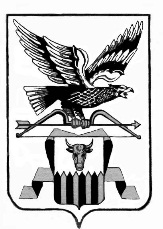 администрация муниципального района «Читинский район»ПОСТАНОВЛЕНИЕот 18 мая 2016 года                                                                                         № 858г.ЧитаО внесении изменений в постановление администрации муниципального района«Читинский район» от 10.05.2016 № 822«О введении в лесах Читинского районарежима чрезвычайной ситуации»В соответствии с Лесным кодексом РФ, ч.4, ст. 14 Федерального закона от 06.10.2003 № 1Э1-ФЗ «"Об общих принципах организации местного самоуправления в Российской Федерации"», и в целях приведения в соответствие муниципальных нормативно-правовых актов действующему законодательству, постановляю:Пункт 4 изложить в новой редакции «Главам администраций городских и сельских поселений Читинского района рекомендовать».В п.4.2 слова «Ограничить пребывание» заменить на «Обеспечить в пределах своих полномочий ограничение пребывания».Пункт 4.3 начать словами «В городских поселениях».4. Постановление опубликовать в районной газете.Руководитель администрации                                                          А.А.ЭповИсп. И.В. Вайнерович Тел. 32-36-70